Zajęcia korekcyjno- kompensacyjne- 20.05.20206- latki ( grupa Sowy, Wiewiórki)Temat:  Usprawnianie funkcji słuchowej na podstawie zabaw słuchowych.Zachęcam do wysłuchania przez dziecko filmu edukacyjnego                             o instrumentach muzycznych.odsyłam do linku:https://www.youtube.com/watch?v=f43qSH2Nq9wProponujemy dziecku zabawę, w której szuka wyrazu rymującego się do podanego wyrazu:Przykłady wyrazów:-harfa-altówka- trąbka- tuba- mandolinaProponuję kartę pracy, gdzie dziecko rozcina obrazki i podane wyrazy po czym układa wyraz pasujący do danego instrumentu (załącznik 1)Zaznacz tyle kółek ile jest instrumentów ( załącznik 2)Załącznik 1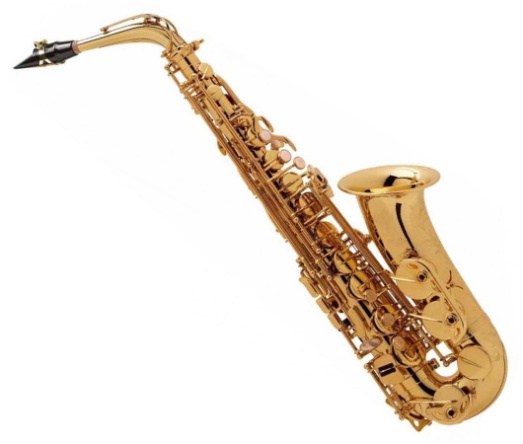 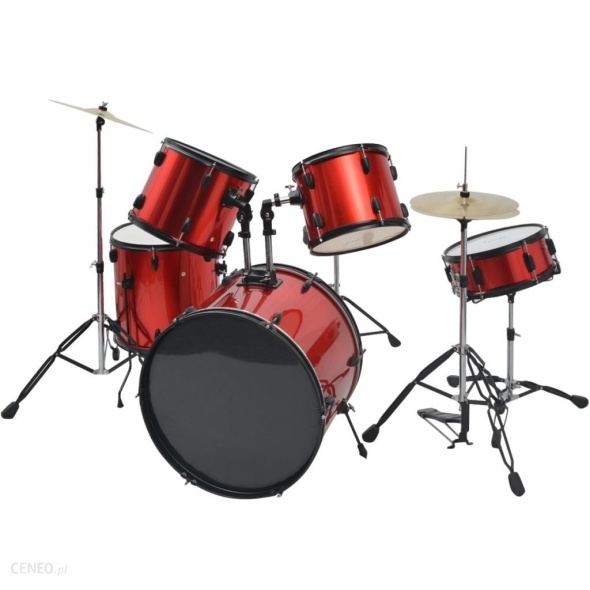 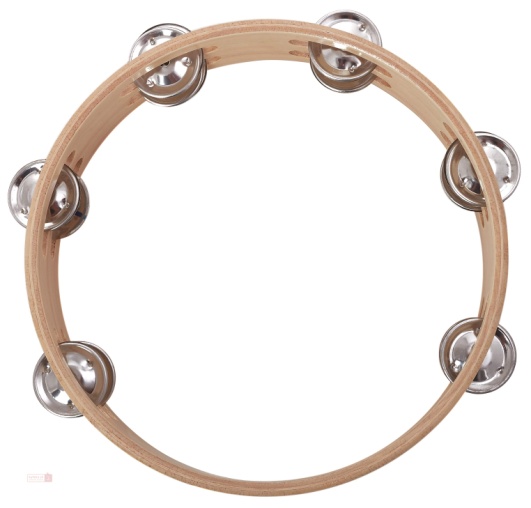 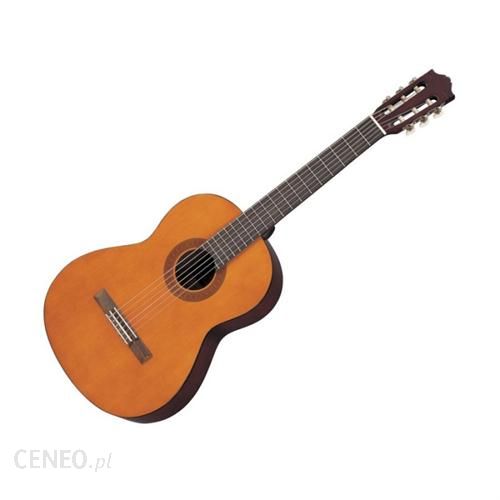 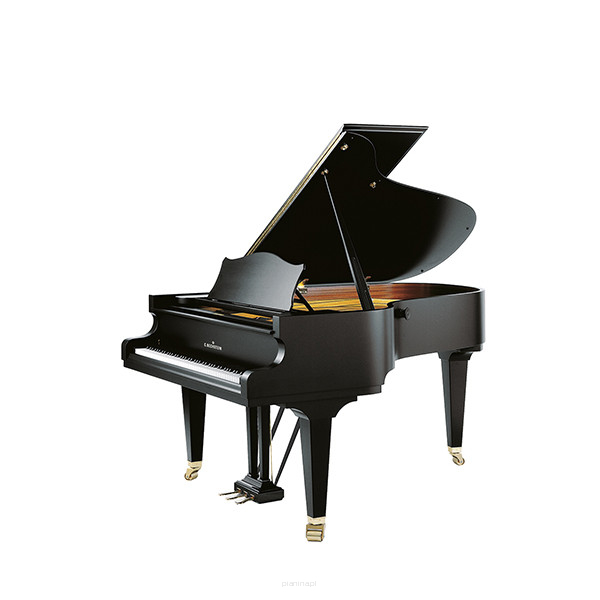 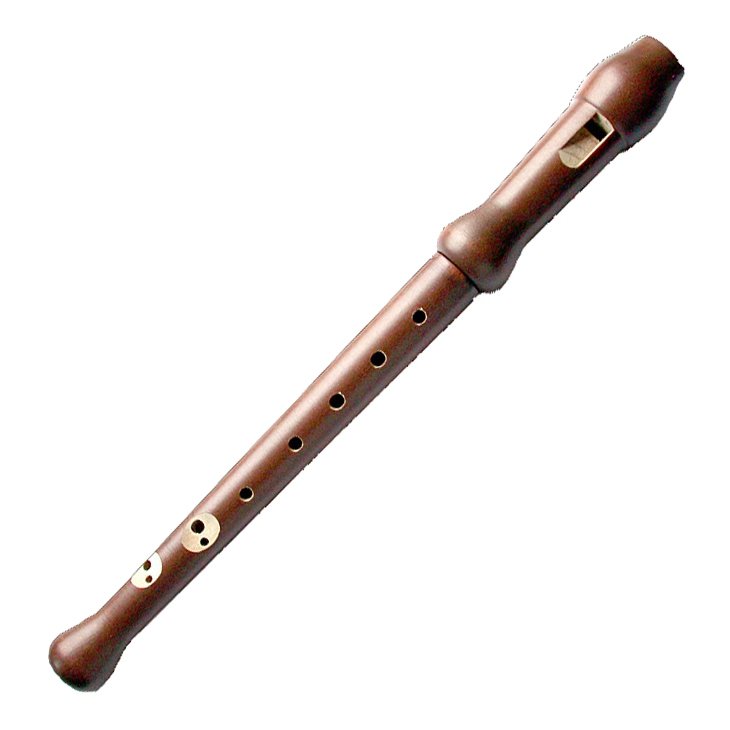 Załącznik 2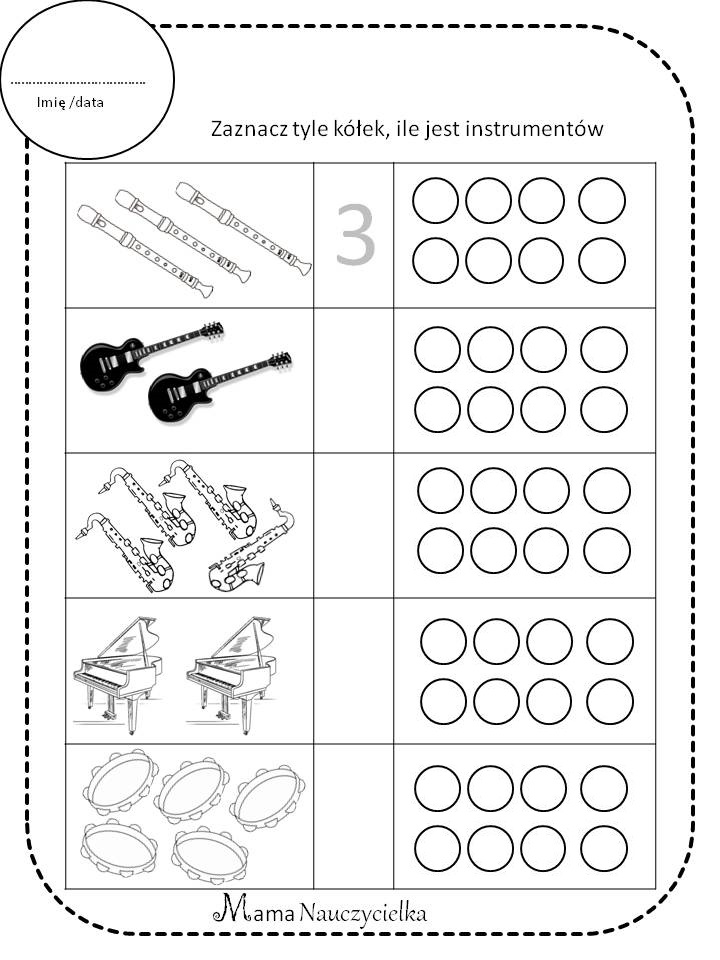 http://mama-nauczycielka.blogspot.com/2019/02/instrumenty-muzyczne-kartu-pracy-w.htmlgitarafletfortepianperkusjatamburynsaksofon